07-171 ТМК-2 роторная колесная траншейная машина, глубина 1.5 м, ширина 1.1 м, производительность до 400 м/час, мест 2, шасси КЗКТ-538ДК 4х4, снаряженный вес 27.2 тн, Д12А-375 375 лс, 0.25-45 км/час, Дмитровский экскаваторный з-д, шасси Курган, 1980-е г.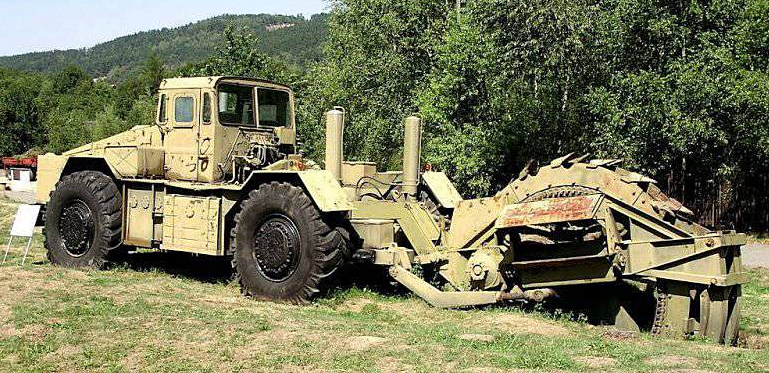  Изготовитель: Дмитровский экскаваторный завод Министерства строительного, дорожного и коммунального машиностроения СССР. Ныне ФГУП «Дмитровский экскаваторный завод» в составе ФГУП «Главное Военно-Строительное Управление № 12».   Недостатки ТМК: ресурс крайне мал, весовые ограничения, налагаемые военным заказчиком,  уменьшили запас прочности деталей, при интенсивной эксплуатации машины часто выходят из строя, а ремонт затруднен отсутствием уникальных запасных частей.Фрагменты из исключительного по своей содержательности труда Евгения Кочнева «Секретные автомобили Советской Армии». Спасибо автору за сохранение и распространение истории создания нашей военной техники. Машины типа ТМК (Траншейная Машина Колёсная) представляют собой роторный траншейный экскаватор на базе пневмоколёсного тягача КЗКТ-538, выпускавшиеся Дмитровским экскаваторным заводом с 1975 года. Впоследствии производились их модернизированные версии ТМК-2 на базе пневмоколёсного тягача КЗКТ-538ДК.  ТМК-2 – роторная колесная траншейная машина на шасси 538ДК с дублированной системой запуска двигателя использовалась для отрывания на земляных и песчаных грунтах войсковых траншей, рвов и ходов сообщения различного профиля глубиной 1,1 – 1,5 м и шириной на разных уровнях от 0,9 до 1,5 м. Ее многоковшовое экскаваторное оборудование с метательным устройством отбрасывания выкопанного грунта на обе стороны устанавливалось на мощной параллелограммной конструкции с подъемными гидроцилиндрами и имело карданный привод от коробки отбора мощности шасси. В его передней части было смонтировано вспомогательное бульдозерное оснащение от гусеничной машины БТМ. Производительность ТМК-2 в зависимости от вида выполняемых работ находилась в довольно широких границах – от 80 до 400 м траншеи в час. Ее снаряженная масса достигала 27,2 т. Габаритные размеры в транспортном положении с поднятым землеройным оборудованием – 9745x3330x4175 мм, длина и высота при отрывании 1,5-метровой траншеи – 12 215 и 3100 мм соответственно. Машина могла уверенно работать на подъемах крутизной до 12º и при 8-градусном крене. Средний расход топлива составлял 50 л на 100 км, запас хода – 500 км, время перевода из транспортного положения в рабочее – 3 минуты.  В настоящее время на вооружении российской армии находится траншейная машина ТМК-3 СКБ транспортного машиностроения из Санкт-Петербурга весом 22577 кг с двигателем 335 лс. Базовое шасси - колесный трактор К-703МВ.  Семейство МАЗ/КЗКТ-538 (1960 – 1993 гг.)
С использованием опыта создания и испытаний машин МАЗ-528 и МАЗ-532 в 1960 году минское СКБ-1 завершило проектирование и сборку прототипа более мощного универсального короткобазного тягача МАЗ-538 (4x4). Он предназначался для агрегатирования с различными сменными навесными рабочими органами и буксировки прицепных систем. В 1963 году близ города Гродно под руководством специалистов 15 ЦНИИ Минобороны первые две машины с простым бульдозерным оснащением практически безукоризненно прошли цикл государственных испытаний и получили рекомендацию для постановки на серийное производство и принятия на вооружение. В том же году всю документацию на МАЗ-538 передали в Курган. В 1964-м автомобиль был принят на вооружение под обозначением ИКТ-С – средний инженерный колесный тягач, и одновременно на КЗКТ начали осваивать его промышленное изготовление. Первые курганские машины ничем не отличались от минских прототипов и тоже носили маркировку МАЗ-538. Со временем они послужили базой целой серии самоходных инженерных землеройных и дорожно-строительных машин – бульдозера, путепрокладчика и траншеекопателя.

 В передней части клепано-сварной лонжеронной рамы тягача МАЗ-538 были установлены четырехтактный дизельный двигатель Д12А-375 V12 танкового типа, отрегулированный на мощность 375 л.с., и гидромеханическая трансмиссия с блокируемым гидротрансформатором, планетарной 3-ступенчатой коробкой передач и раздаточной коробкой с механизмом отключения переднего управляемого моста. Через дополнительный редуктор крутящий момент подавался на два гидронасоса, приводившие гидроусилители дублированного рулевого управления и до четырех групп исполнительных механизмов навесного оснащения. Привод лебедки осуществлялся от коробки отбора мощности. В трансмиссии также имелось реверсивное устройство, позволявшее перемещаться с одинаковыми тяговыми усилиями и скоростями в переднем и заднем направлениях без разворота. Обычно управление тягачом при движении вперед или назад и рабочим оборудованием заднего расположения осуществлял один водитель-механик. В его распоряжении были два регулируемых сиденья, расположенных рядом друг с другом, но обращенных в разные стороны, а также переставное рулевое колесо, две панели приборов и двухсторонние органы управления, размещавшиеся в передней и задней частях 2-дверной цельнометаллической кабины с круговым обзором. Она оснащалась не откидными двухсекционными лобовым и задним окнами со стеклоочистителями, электрическим обогревом и солнцезащитными козырьками, дверные стекла сделали откидными. В ее комплект входили отопитель от системы охлаждения двигателя и чехлы для неиспользуемых органов управления, а в специальном герметизированном исполнении – фильтровентиляционная установка, создававшая избыточное внутреннее давление. Еще одной оригинальной конструктивной особенностью являлась передняя балансирная подвеска на поперечных рычагах с гидропневматическими упругими элементами, но задние колеса крепились на раме жестко. Тормозная система была двухконтурной пневмогидравлической, все колеса оборудовали планетарными редукторами. В комплектацию тягача входили экранированное 24-вольтное электрооборудование, два топливных бака вместимостью по 240 л, передние и задние сцепные приспособления и четыре штатных прожектора на кабине (по два в каждую сторону).
 Колесная база МАЗ-538 составляла 3000 мм, колея – 2520 мм, габаритные размеры – 5870x3120x3100 мм, дорожный просвет – 480 мм. Снаряженная масса – 16,5 т, полная с оборудованием – до 19,5 т. На шоссе автомобиль достигал скорости 45 км/ч, мог преодолевать подъемы крутизной до 30º, боковой крен в 25º и броды глубиной 1,2 м. Средний расход топлива находился на уровне 100 л на 100 км, запас хода в разных условиях и при выполнении различных операций находился в пределах 500 – 800 км. Уже в 1965 году в Кургане был разработан первый собственный длиннобазный вариант машины МАЗ-538. Это был инженерный тягач КЗКТ-538ДП с колесной базой, увеличенной сразу на 1,2 м (до 4200 мм), что позволяло комплектовать его более крупным и мощным оборудованием с пассивными рабочими органами, смонтированными на передней и задней навеске. Его снаряженная масса возросла до 18,0 т, длина – до 6980 мм, расход топлива – до 105 л на 100 км. Не считая частичной перекомпоновки вспомогательного оборудования, общая конструкция и основные параметры машины не изменились, но при одновременной работе с навесными агрегатами противоположного расположения в состав экипажа был включен оператор. В начале 1980-х годов появился второй вариант - инженерный колесный тягач ИКТ (КЗКТ-538ДК) с дополнительной коробкой отбора мощности и карданными валами для привода активных рабочих органов траншейной машины ТМК-2, смонтированной в задней части рамы автомобиля. В его трансмиссию дополнительно был включен гидравлический ходоуменьшитель для бесступенчатого регулирования рабочей скорости в границах от 0,25 до 45 км/ч.  Существует вариант ТМК с рабочим органом, способным отрывать траншеи в мерзлых грунтах. Этот вариант отличается усиленным ротором и измененной конструкцией ковшей.  Эта машина способна отрывать мерзлый грунт с глубиной промерзания до 0.6-0.8 м. со скоростью от 30 до 100 м. в час. На ряде машин также монтировали герметизированную кабину и дублирующую пневматическую систему запуска двигателя. Попытка создать собственный базовый двухосный тягач с 525-сильным вариантом двигателя Д-12 оказалась безуспешной. Серийная сборка тягачей 538-й серии продолжалась на КЗКТ до начала 1990-х годов – в течение почти 40 лет.  Основные тактико-технические характеристики ТМК-2Многоковшовые экскаваторы (непрерывного действия) Экскаваторами непрерывного действия называются землеройные машины, разрабатывающие и транспортирующие грунт непрерывно. При этом обе операции - копание и транспортирование грунта - выполняется одновременно. В отличие от одноковшовых экскаваторов непрерывная разработка грунта обеспечивает более высокую выработку, однако, главный недостаток машин непрерывного действия - малая универсальность. Каждая землеройная машина, будь то цепные или роторные траншейные экскаваторы, экскаваторы - дреноукладчики, шнекороторные и двухроторные экскаваторы-каналокопатели, мелиоративные многоковшовые экскаваторы поперечного копания и тем более - крупные карьерные многоковшовые экскаваторы - все они предназначены для выполнения определенных операций и их нельзя использовать на других работах.Технические характеристики траншейной машины ТМК-2Технические характеристики траншейной машины ТМК-2Технические характеристики траншейной машины ТМК-2Колесная формулаКолесная формула4x4Тип машиныТип машиныРоторный многоковшовый экскаватор с вспомогательным бульдозерным оборудованиемБазовая машинаБазовая машинаКолесный тягач КЗКТ-538 ДКПрофиль поперечного сечения траншеи в малых мерзлых грунтах, мглубина1,1 - 1,5Профиль поперечного сечения траншеи в малых мерзлых грунтах, мширина по верху0,9 - 1,1Профиль поперечного сечения траншеи в малых мерзлых грунтах, мширина по низу0,6Эксплуатационная производительность, м/ч не болееЭксплуатационная производительность, м/ч не более300Регулирование скорости в режиме ходоуменьшения, м/чРегулирование скорости в режиме ходоуменьшения, м/ч0-1300Рабочая скорость при работе бульдозером, км/чРабочая скорость при работе бульдозером, км/ч3-5Преодолеваемые уклоны при отрывке траншеи, град не болеепоперечный5Преодолеваемые уклоны при отрывке траншеи, град не болеепродольный10Минимальный радиус отрываемой траншеи в плане, мМинимальный радиус отрываемой траншеи в плане, м20Снаряженная масса автомобиля, тСнаряженная масса автомобиля, т27,2Габаритные размеры (длина х ширина х высота), мммашины в транспортном положении9750 х 3200 х 4180Габаритные размеры (длина х ширина х высота), ммбазового тягача6720 х 3120 х 3180База, ммБаза, мм4200Колея, ммКолея, мм2520Минимальный дорожный просвет, ммМинимальный дорожный просвет, мм480Углы свеса тягача, градпередний25Углы свеса тягача, градзадний26Запас топлива по среднему расходу при работе с навесным оборудованием, моточасЗапас топлива по среднему расходу при работе с навесным оборудованием, моточас16Емкость топливных баков, лЕмкость топливных баков, л2x420Максимальный преодолеваемый подъем, градМаксимальный преодолеваемый подъем, град20Глубина преодолеваемого брода, мГлубина преодолеваемого брода, м1,2Номинальное тяговое усилие, тНоминальное тяговое усилие, т12Максимальное тяговое усилие, тМаксимальное тяговое усилие, т16Максимальная транспортная скорость, км/чМаксимальная транспортная скорость, км/ч45Двигательтип4-тактный V- образный дизельДвигательмощность, кВт (л.с.)275,6 (375)Базовая машина инженерный колесный тягач ИКТ (КЗКТ-538ДК)Масса машины (без экипажа и топлива) 26.3 тоннЭкипаж2 чел.Габаритные размеры:в транспортном положении: Длина Ширина Высота, м10.02 х 3.15 х 4.083в рабочем  положении: Длина Ширина Высота, м12.22 х 3.33 х 3.1Производительность в грунтах категорий I-II:  - при глубине траншеи 1.1м 300-400 пог. м. в час -при глубине траншеи 1.5 м 250-300 пог. м. в часКатегории разрабатываемых грунтов I-IVРазмеры отрываемой траншеи  Глубина 1.1 или 1.5м.  ширина по дну 0.5 м.  ширина по верху 0.9 м. для глубины 1.1 м.;1.1 м. для глубины 1.5 м.Колея  2.73 м.Клиренс 48 см.Мин. радиус разворота в транспортном положении 14 м.Минимальный радиус поворота при рытье траншеи 25 м.Время перевода машины в рабочее или обратно 3 мин.Транспортная скорость максимальная 45.32 км/часМакс. угол подъема в транспортном положении 20 градусовМакс. угол подъема в рабочем положении 10 градусовМакс. угол крена в транспортном положении 10 градусовМаксимальный угол крена в рабочем положении 5 градусовПреодолеваемый брод 1.2 м.Емкость топливных баков 840 литровЗапас хода по топливу 700 км.Продолжительность работы машины на одной заправке до 16 час.Двигатель Д-12А-275АМощность двигателя 275.81 квт (375 л.с.)Рабочее оборудование:  -основное (роторный экскаватор):   -диаметр ротор .3.33.м  -количество ковшей 16  - ширина ковша 0.5м. -очистка ковшей принудительная -привод вращения от базового двигателя  -управление  гидравлическое  -вспомогательное (бульдозер)  -ширина без уширителей 3.15 м. -ширина с уширителями 3.33 м  -высота отвала 96 см. -управление гидравлическое